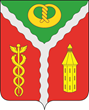 АДМИНИСТРАЦИЯГОРОДСКОГОПОСЕЛЕНИЯГОРОДКАЛАЧКАЛАЧЕЕВСКОГОМУНИЦИПАЛЬНОГОРАЙОНАВОРОНЕЖСКОЙОБЛАСТИПОСТАНОВЛЕНИЕ«18» февраля 2021 г.	№ 54г. КалачО внесении изменений в постановление администрации городского поселения город Калач от 15.10.2019 г. № 493 «Об утверждении муниципальной программы «Обеспечение населения коммунальными услугами, содействие энергосбережению на территории городского поселения город Калач Калачеевского муниципального района Воронежской области на 2020 - 2026 годы» (в ред. от 06.02.2020 № 34, 16.04.2020 № 105, от 13.08.2020 № 332, от 21.12.2020 № 556, от 28.12.2020 № 580)В соответствии с федеральным законом № 131-ФЗ «Об общих принципах организации местного самоуправления в Российской Федерации», решением Совета народных депутатов городского поселения город Калач от 22.10.2020 № 137 «О внесении изменений в решение Совета народных депутатов городского поселения город Калач от 24 декабря 2020 года № 164 «О бюджете городского поселения город Калач Калачеевского муниципального района Воронежской области на 2021 год и плановый период 2022 и 2023 годов» администрация городского поселения город Калач Калачеевского муниципального района Воронежской области п о с т а н о в л я е т:Внести в постановление администрации городского поселения город Калач от 15.10.2019 № 493 «Об утверждении муниципальной программы «Обеспечение населения коммунальными услугами, содействие энергосбережению на территории городского поселения город Калач Калачеевского муниципального района Воронежской области на 2020 - 2026 годы» (в редакции от 06.02.2020 № 34, от 16.04.2020 № 105, от 13.08.2020 № 332, от 21.12.2020 № 556, от 28.12.2020 № 580) следующие изменения:Раздел «Объемы и источники финансирования Муниципальной программы Паспорта муниципальной программы городского поселения город Калач «Обеспечение населения коммунальными услугами, содействие энергосбережению на территории городского поселения город Калач Калачеевского муниципального района Воронежской области на 2020-2026 годы» (далее – Программа) изложить следующей редакции:«».1.2. Раздел «Объемы и источники финансирования подпрограммы муниципальной программы (в действующих ценах каждого года реализации подпрограммы муниципальной программы)» Паспорта Подпрограммы 1 «Развитие сети автомобильных дорог общего пользования местного значения» Программы изложить в следующей редакции:«Раздел «Объемы и источники финансирования подпрограммы муниципальной программы (в действующих ценах каждого года реализации подпрограммы муниципальной программы)» Паспорта Подпрограммы 2 «Создание условий для обеспечения качественными услугами ЖКХ населения» Программы изложить в следующей редакции:«».Раздел «Объемы и источники финансирования подпрограммы муниципальной программы (в действующих ценах каждого года реализации подпрограммы муниципальной программы)» Паспорта Подпрограммы 3 «Организация Благоустройства, обеспечение чистоты и порядка территории городского поселения город Калач, энергосбережение в бюджетной сфере» Программы изложить в следующей редакции:«».Раздел «Объемы и источники финансирования подпрограммы муниципальной программы (в действующих ценах каждого года реализации подпрограммы муниципальной программы)» Паспорта Подпрограммы 4 «Развитие градостроительной деятельности» Программы изложить в следующей редакции:«».Раздел «Объемы и источники финансирования подпрограммы муниципальной программы (в действующих ценах каждого года реализации подпрограммы муниципальной программы)» Паспорта Подпрограммы 5 «Комплексное развитие сельских территорий» Программы изложить в следующей редакции:«».Мероприятие 1.1.2. «Капитальный (текущий) ремонт автомобильных дорог городского поселения город Калач и искусственных сооружений на них»  основного мероприятия 1.1. «Организация выполнения работ по содержанию, капитальному (текущему) ремонту, реконструкции, строительству автомобильных дорог местного значения, искусственных сооружений на них, тротуаров, дворовых территорий, обеспечение безопасности дорожного движения транспорта» раздела 3 «Характеристика основных мероприятий подпрограммы» Паспорта подпрограммы 1 «Развитие сети автомобильных дорог общего пользования местного значения» муниципальной программы изложить в следующей редакции:«Мероприятие 1.1.2. Капитальный (текущий) ремонт автомобильных дорог городского поселения город Калач и искусственных сооружений на них:Расходы местного бюджета на реализацию мероприятий подпрограммы, софинансирование которых планируется за счет субсидии из областного бюджета на 2021 год».1.8. Приложения № 2, 3, 4 к Программе изложить в редакции согласно приложениям № 1, 2, 3 к настоящему постановлению.2. Опубликовать настоящее постановление в официальном периодическом издании «Вестник муниципальных правовых актов городского поселения город Калач Калачеевского муниципального района Воронежской области», а также разместить на официальном сайте администрации городского поселения город Калач в сети интернет.3. Контроль за исполнением настоящего постановления оставляю за собой.Приложение № 1 к постановлению администрации городского поселения город Калач от «18» февраля 2021 года № 54Расходы местного бюджета на реализацию муниципальной программы городского поселения город Калач Калачеевского муниципального района Воронежской областиПриложение № 2 к постановлению администрации городского поселения город Калач от «18» февраля 2021 года № 54Финансовое обеспечение и прогнозная (справочная) оценка расходов федерального, областного и местных бюджетов, бюджетов внебюджетных фондов, юридических и физических лиц на реализацию муниципальной программы городского поселения город Калач Калачеевского муниципального района Воронежской областиПриложение № 3к постановлению администрациигородского поселения город Калачот «18» февраля 2021 года № 54Объемы и источники финансирования муниципальной программыОбъемы и источники финансирования в 2020 - 2026 годах составятвсего: 231 313,880 тыс. рублей, в т.ч.-федеральный бюджет – 0,000 тыс. рублей,-областной бюджет – 58 427,600 тыс. рублей,-местный бюджет – 172 886,280 тыс. рублей.Объемы финансирования Программы за счет бюджетов всех уровней носят прогнозный характер и подлежат корректировке в установленном порядке в соответствии с законами о федеральном и областном бюджетах, решением о бюджете городского поселения город Калач Калачеевского муниципального района Воронежской области на очередной финансовый год. Объемы и источники финансирования подпрограммы муниципальной программы (в действующих ценах каждого года реализации подпрограммы муниципальной программы)Общий объем финансирования Подпрограммы составит всего:39 547,500 тыс. рублей, в т.ч.:- федеральный бюджет – 0,000 тыс. рублей,- областной бюджет – 29 960,300 тыс. рублей,- местный бюджет – 9 587,200 тыс. рублей.Объемы и источники финансирования подпрограммы муниципальной программы (в действующих ценах каждого года реализации подпрограммы муниципальной программы)Объемы и источники финансирования Подпрограммы всего:3 474,000 тыс. рублей, в т.ч.:- федеральный бюджет – 0,000 тыс. рублей- областной бюджет – 2 248,200 тыс. рублей, - местный бюджет – 1 225,800 рублей.Объемы и источники финансирования подпрограммы муниципальной программы (в действующих ценах каждого года реализации подпрограммы муниципальной программы)Общий объем финансирования Подпрограммы всего: 186 985,880 тыс. рублей, в т.ч. -федеральный бюджет – 0,000 тыс. рублей,-областной бюджет – 26 219,100 тыс. рублей,-местный бюджет – 160 766,780 тыс. рублей,- внебюджетные источники – 0,000 тыс. руб.Объемы и источники финансирования подпрограммыОбщий объем финансирования Подпрограммы всего: 749,000 тыс. рублей, в т.ч. -федеральный бюджет – 0,000 тыс. рублей,-областной бюджет – 0,000 тыс. рублей,-местный бюджет – 749,000 тыс. рублей. Финансирование программных мероприятий осуществляется за счёт бюджета поселения в объёмах, предусмотренных подпрограммой и утверждённых решением Совета депутатов городского поселения о бюджете на очередной финансовый год, и субсидии областного бюджета. Объемы финансирования подпрограммы носят прогнозный характер и подлежат уточнению в установленном порядке.Объемы и источники финансирования подпрограммыОбщий объем финансирования Подпрограммы всего: 557,400 тыс. рублей, в т.ч. -федеральный бюджет – 0,000 тыс. рублей,-областной бюджет – 0,000 тыс. рублей,-местный бюджет – 557,400 тыс. рублей. Финансирование программных мероприятий осуществляется за счёт бюджета поселения в объёмах, предусмотренных подпрограммой и утверждённых решением Совета депутатов городского поселения о бюджете на очередной финансовый год, и субсидии областного бюджета. Объемы финансирования подпрограммы носят прогнозный характер и подлежат уточнению в установленном порядке.Наименование мероприятияРасходы, тыс. руб.Расходы, тыс. руб.Расходы, тыс. руб.Наименование мероприятияВсегоМестный бюджетОбластной бюджетРемонт автомобильных дорогобщего пользования местного значения27 764,97128,67127 736,300Глава администрации городского поселения город КалачД.Н. ДудецкийСтатусНаименование муниципальной программы, подпрограммы, основного мероприятия Наименование ответственного исполнителя, исполнителя - главного распорядителя средств местного бюджета (далее - ГРБС)Расходы местного бюджета по годам реализации муниципальной программы, тыс. руб.Расходы местного бюджета по годам реализации муниципальной программы, тыс. руб.Расходы местного бюджета по годам реализации муниципальной программы, тыс. руб.Расходы местного бюджета по годам реализации муниципальной программы, тыс. руб.Расходы местного бюджета по годам реализации муниципальной программы, тыс. руб.Расходы местного бюджета по годам реализации муниципальной программы, тыс. руб.Расходы местного бюджета по годам реализации муниципальной программы, тыс. руб.СтатусНаименование муниципальной программы, подпрограммы, основного мероприятия Наименование ответственного исполнителя, исполнителя - главного распорядителя средств местного бюджета (далее - ГРБС)2020202120222023202420252026СтатусНаименование муниципальной программы, подпрограммы, основного мероприятия Наименование ответственного исполнителя, исполнителя - главного распорядителя средств местного бюджета (далее - ГРБС)(первый год реализации)(второй год реализации)(третий год реализации) 202320242025202612345678910МУНИЦИПАЛЬНАЯ ПРОГРАММА"Обеспечение населения коммунальными услугами, содействие энергосбережению на территории городского поселения город Калач на 2020-2026 годы"всего34 458,10024 627,00024 833,30025 180,70021 262,36021 262,36021 262,360МУНИЦИПАЛЬНАЯ ПРОГРАММА"Обеспечение населения коммунальными услугами, содействие энергосбережению на территории городского поселения город Калач на 2020-2026 годы"в том числе по ГРБС:МУНИЦИПАЛЬНАЯ ПРОГРАММА"Обеспечение населения коммунальными услугами, содействие энергосбережению на территории городского поселения город Калач на 2020-2026 годы"администрация городского поселения город Калач34 458,10024 627,00024 833,30025 180,70021 262,36021 262,36021 262,360МУНИЦИПАЛЬНАЯ ПРОГРАММА"Обеспечение населения коммунальными услугами, содействие энергосбережению на территории городского поселения город Калач на 2020-2026 годы"администрация городского поселения город Калач34 458,10024 627,00024 833,30025 180,70021 262,36021 262,36021 262,360МУНИЦИПАЛЬНАЯ ПРОГРАММА"Обеспечение населения коммунальными услугами, содействие энергосбережению на территории городского поселения город Калач на 2020-2026 годы"администрация городского поселения город Калач34 458,10024 627,00024 833,30025 180,70021 262,36021 262,36021 262,360ПОДПРОГРАММА 1 Развитие сети автомобильных дорог общего пользования местного значениявсего471,10038,70038,70038,7003 000,0003 000,0003 000,000ПОДПРОГРАММА 1 Развитие сети автомобильных дорог общего пользования местного значенияв том числе по ГРБС:ПОДПРОГРАММА 1 Развитие сети автомобильных дорог общего пользования местного значенияадминистрация городского поселения город Калач471,10038,70038,70038,7003 000,0003 000,0003 000,000Основное мероприятие 1.1 Организация выполнения работ по капитальному (текущему) ремонту, реконструкции, строительству автомобильных дорог местного значения, искусственных сооружений на них, тротуаров, дворовых территорийвсего471,10038,70038,70038,7003 000,0003 000,0003 000,000Основное мероприятие 1.1 Организация выполнения работ по капитальному (текущему) ремонту, реконструкции, строительству автомобильных дорог местного значения, искусственных сооружений на них, тротуаров, дворовых территорийв том числе по ГРБС:Основное мероприятие 1.1 Организация выполнения работ по капитальному (текущему) ремонту, реконструкции, строительству автомобильных дорог местного значения, искусственных сооружений на них, тротуаров, дворовых территорийадминистрация городского поселения город Калач471,10038,70038,70038,7003 000,0003 000,0003 000,000Основное мероприятие 1.2Выполнение кадастровых работ  всего0,0000,0000,0000,0000,0000,0000,000Основное мероприятие 1.2Выполнение кадастровых работ  в том числе по ГРБС:Основное мероприятие 1.2Выполнение кадастровых работ  администрация городского поселения город Калач0,0000,0000,0000,0000,0000,0000,000ПОДПРОГРАММА 2Создание условий для обеспечения качественными услугами ЖКХ населениявсего646,200113,200113,200113,20080,00080,00080,000ПОДПРОГРАММА 2Создание условий для обеспечения качественными услугами ЖКХ населенияв том числе по ГРБС:ПОДПРОГРАММА 2Создание условий для обеспечения качественными услугами ЖКХ населенияадминистрация городского поселения город Калач646,200113,200113,200113,20080,00080,00080,000Основное мероприятие 2.1 Ремонт, строительство и модернизация инженерно-коммунальной инфраструктурывсего583,00050,00050,00050,0000,0000,0000,000Основное мероприятие 2.1 Ремонт, строительство и модернизация инженерно-коммунальной инфраструктурыв том числе по ГРБС:Основное мероприятие 2.1 Ремонт, строительство и модернизация инженерно-коммунальной инфраструктурыадминистрация городского поселения город Калач583,00050,00050,00050,0000,0000,0000,000Основное мероприятие 2.2 Благоустройство дворовых территорийвсего0,0000,0000,0000,0000,0000,0000,000Основное мероприятие 2.2 Благоустройство дворовых территорийв том числе по ГРБС:Основное мероприятие 2.2 Благоустройство дворовых территорийадминистрация городского поселения город Калач0,0000,0000,0000,0000,0000,0000,000Основное мероприятие 2.3.Капитальный ремонт многоквартирных домоввсего63,20063,20063,20063,20080,00080,00080,000Капитальный ремонт многоквартирных домовв том числе по ГРБС:Капитальный ремонт многоквартирных домовадминистрация городского поселения город Калач63,20063,20063,20063,20080,00080,00080,000ПОДПРОГРАММА 3Организация благоустройства, обеспечения чистоты и порядка территории городского поселения город Калач, энергосбережение в бюджетной сфере всего33 221,80023 757,70024 521,40024 868,80018 132,36018 132,36018 132,360ПОДПРОГРАММА 3Организация благоустройства, обеспечения чистоты и порядка территории городского поселения город Калач, энергосбережение в бюджетной сфере в том числе по ГРБС:ПОДПРОГРАММА 3Организация благоустройства, обеспечения чистоты и порядка территории городского поселения город Калач, энергосбережение в бюджетной сфере администрация городского поселения город Калач33 221,80023 757,70024 521,40024 868,80018 132,36018 132,36018 132,360Основное мероприятие 3.1.Благоустройство скверов, бульвара, центральной площадивсего0,0002 497,9000,0000,0000,0000,0000,000Основное мероприятие 3.1.Благоустройство скверов, бульвара, центральной площадив том числе по ГРБС:Основное мероприятие 3.1.Благоустройство скверов, бульвара, центральной площадиадминистрация городского поселения город Калач0,0002 497,9000,0000,0000,0000,0000,000Основное мероприятие 3.2 Благоустройство мест массового отдыха на водных объектахвсего0,0000,0000,0000,0000,0000,0000,000Основное мероприятие 3.2 Благоустройство мест массового отдыха на водных объектахв том числе по ГРБС:Основное мероприятие 3.2 Благоустройство мест массового отдыха на водных объектахадминистрация городского поселения город Калач0,0000,0000,0000,0000,0000,0000,000Основное мероприятие 3.3 Выполнение работ по благоустройству территории городского поселения город Калач, энергосбережение в бюджетной сферевсего33 221,80021 259,80024 521,40024 868,80018 132,36018 132,36018 132,360Основное мероприятие 3.3 Выполнение работ по благоустройству территории городского поселения город Калач, энергосбережение в бюджетной сферев том числе по ГРБС:Основное мероприятие 3.3 Выполнение работ по благоустройству территории городского поселения город Калач, энергосбережение в бюджетной сфереадминистрация городского поселения город Калач33 221,80021 259,80024 521,40024 868,80018 132,36018 132,36018 132,360в том числеМероприятие 3.3.1 Содержание и текущий ремонт автомобильных дорогвсего10 425,8008 027,3008 620,3008 868,3007 911,0007 911,0007 911,000Мероприятие 3.3.1 Содержание и текущий ремонт автомобильных дорогв том числе по ГРБС:Мероприятие 3.3.1 Содержание и текущий ремонт автомобильных дорогадминистрация городского поселения город Калач10 425,8008 027,3008 620,3008 868,3007 911,0007 911,0007 911,000Мероприятие 3.3.2Содержание и текущий ремонт уличного освещения всего7 044,8004 921,0005 081,1005 150,5006 313,0006 313,0006 313,000Мероприятие 3.3.2Содержание и текущий ремонт уличного освещения в том числе по ГРБС:Мероприятие 3.3.2Содержание и текущий ремонт уличного освещения администрация городского поселения город Калач7 044,8004 921,0005 081,1005 150,5006 313,0006 313,0006 313,000Мероприятие 3.3.3 Озеленение территориивсего4 678,0002 600,0003 500,0003 500,0001 000,0001 000,0001 000,000Мероприятие 3.3.3 Озеленение территориив том числе по ГРБС:Мероприятие 3.3.3 Озеленение территорииадминистрация городского поселения город Калач4 678,0002 600,0003 500,0003 500,0001 000,0001 000,0001 000,000Мероприятия 3.3.4.Содержание мест захороненийвсего970,000900,0001 020,0001 050,0001 000,0001 000,0001 000,000Мероприятия 3.3.4.Содержание мест захороненийв том числе по ГРБС:Мероприятия 3.3.4.Содержание мест захороненийадминистрация городского поселения город Калач970,000900,0001 020,0001 050,0001 000,0001 000,0001 000,000Мероприятие 3.3.5.Прочие работы по благоустройствувсего10 103,2004 811,5006 300,0006 300,0001 908,3601 908,3601 908,360Мероприятие 3.3.5.Прочие работы по благоустройствув том числе по ГРБС:Мероприятие 3.3.5.Прочие работы по благоустройствуадминистрация городского поселения город Калач10 103,2004 811,5006 300,0006 300,0001 908,3601 908,3601 908,360ПОДПРОГРАММА 4Развитие градостроительной деятельностивсего119,000160,000160,000160,00050,00050,00050,000ПОДПРОГРАММА 4Развитие градостроительной деятельностив том числе по ГРБС:ПОДПРОГРАММА 4Развитие градостроительной деятельностиадминистрация городского поселения город Калач119,000160,000160,000160,00050,00050,00050,000Основное мероприятие 4.1.Регулирование вопросов административно-территориального устройствавсего119,000160,000160,000160,00050,00050,00050,000Основное мероприятие 4.1.Регулирование вопросов административно-территориального устройствав том числе по ГРБС:0,0000,0000,0000,0000,0000,0000,000Основное мероприятие 4.1.Регулирование вопросов административно-территориального устройстваадминистрация городского поселения город Калач119,000160,000160,000160,00050,00050,00050,000ПОДПРОГРАММА 5Комплексное развитие сельских территорийвсего0,000557,4000,0000,00050,00050,00050,000ПОДПРОГРАММА 5Комплексное развитие сельских территорийв том числе по ГРБС:ПОДПРОГРАММА 5Комплексное развитие сельских территорийадминистрация городского поселения город Калач0,000557,4000,0000,00050,00050,00050,000Основное мероприятие 5.1.Обустройство площадок накопления твердых коммунальных отходоввсего0,000557,4000,0000,00050,00050,00050,000Основное мероприятие 5.1.Обустройство площадок накопления твердых коммунальных отходовв том числе по ГРБС:0,0000,0000,0000,0000,0000,0000,000Основное мероприятие 5.1.Обустройство площадок накопления твердых коммунальных отходовадминистрация городского поселения город Калач0,000557,4000,0000,00050,00050,00050,000СтатусНаименование муниципальной программы, подпрограммы, основного мероприятия Источники ресурсного обеспеченияОценка расходов по годам реализации муниципальной программы, тыс. руб.Оценка расходов по годам реализации муниципальной программы, тыс. руб.Оценка расходов по годам реализации муниципальной программы, тыс. руб.Оценка расходов по годам реализации муниципальной программы, тыс. руб.Оценка расходов по годам реализации муниципальной программы, тыс. руб.Оценка расходов по годам реализации муниципальной программы, тыс. руб.Оценка расходов по годам реализации муниципальной программы, тыс. руб.СтатусНаименование муниципальной программы, подпрограммы, основного мероприятия Источники ресурсного обеспечения2020202120222023202420252026СтатусНаименование муниципальной программы, подпрограммы, основного мероприятия Источники ресурсного обеспечения(первый год реализации)(второй год реализации)(третий год реализации) 202320242025202612345678910МУНИЦИПАЛЬНАЯ ПРОГРАММА"Обеспечение населения коммунальными услугами, содействие энергосбережению на территории городского поселения город Калач на 2020-2026 годы"всего, в том числе:68 788,1048 724,6024 833,4025 180,7021 262,3621 262,3621 262,36МУНИЦИПАЛЬНАЯ ПРОГРАММА"Обеспечение населения коммунальными услугами, содействие энергосбережению на территории городского поселения город Калач на 2020-2026 годы"федеральный бюджет 0,000,000,000,000,000,000,00МУНИЦИПАЛЬНАЯ ПРОГРАММА"Обеспечение населения коммунальными услугами, содействие энергосбережению на территории городского поселения город Калач на 2020-2026 годы"областной бюджет34 330,0024 097,600,000,000,000,000,00МУНИЦИПАЛЬНАЯ ПРОГРАММА"Обеспечение населения коммунальными услугами, содействие энергосбережению на территории городского поселения город Калач на 2020-2026 годы"местный бюджет34 458,1024 627,0024 833,4025 180,7021 262,3621 262,3621 262,36МУНИЦИПАЛЬНАЯ ПРОГРАММА"Обеспечение населения коммунальными услугами, содействие энергосбережению на территории городского поселения город Калач на 2020-2026 годы" внебюджетные фонды0,000,000,000,000,000,000,00МУНИЦИПАЛЬНАЯ ПРОГРАММА"Обеспечение населения коммунальными услугами, содействие энергосбережению на территории городского поселения город Калач на 2020-2026 годы"юридические лица 10,000,000,000,000,000,000,00МУНИЦИПАЛЬНАЯ ПРОГРАММА"Обеспечение населения коммунальными услугами, содействие энергосбережению на территории городского поселения город Калач на 2020-2026 годы"физические лица0,000,000,000,000,000,000,00ПОДПРОГРАММА 1Развитие сети автомобильных дорог общего пользования местного значениявсего, в том числе:30 431,4038,7038,7038,703 000,003 000,003 000,00ПОДПРОГРАММА 1Развитие сети автомобильных дорог общего пользования местного значенияфедеральный бюджет 0,000,000,000,000,000,000,00ПОДПРОГРАММА 1Развитие сети автомобильных дорог общего пользования местного значенияобластной бюджет29 960,300,000,000,000,000,000,00ПОДПРОГРАММА 1Развитие сети автомобильных дорог общего пользования местного значенияместный бюджет471,1038,7038,7038,703 000,003 000,003 000,00ПОДПРОГРАММА 1Развитие сети автомобильных дорог общего пользования местного значения внебюджетные фонды 0,000,000,000,000,000,000,00ПОДПРОГРАММА 1Развитие сети автомобильных дорог общего пользования местного значенияюридические лица0,000,000,000,000,000,000,00ПОДПРОГРАММА 1Развитие сети автомобильных дорог общего пользования местного значенияфизические лица0,000,000,000,000,000,000,00в том числе:Основное мероприятие 1.1Организация выполнения работ по капитальному (текущему) ремонту, реконструкции, строительству автомобильных дорог местного значения, искусственных сооружений на них, тротуаров, дворовых территорийвсего, в том числе:30 431,4038,7038,7038,702 443,002 443,003 000,00Основное мероприятие 1.1Организация выполнения работ по капитальному (текущему) ремонту, реконструкции, строительству автомобильных дорог местного значения, искусственных сооружений на них, тротуаров, дворовых территорийфедеральный бюджет 0,000,000,000,000,000,000,00Основное мероприятие 1.1Организация выполнения работ по капитальному (текущему) ремонту, реконструкции, строительству автомобильных дорог местного значения, искусственных сооружений на них, тротуаров, дворовых территорийобластной бюджет29 960,300,000,00 0,000,000,000,00Основное мероприятие 1.1Организация выполнения работ по капитальному (текущему) ремонту, реконструкции, строительству автомобильных дорог местного значения, искусственных сооружений на них, тротуаров, дворовых территорийместный бюджет471,1038,7038,7038,702 443,002 443,003 000,00Основное мероприятие 1.1Организация выполнения работ по капитальному (текущему) ремонту, реконструкции, строительству автомобильных дорог местного значения, искусственных сооружений на них, тротуаров, дворовых территорий внебюджетные фонды 0,000,000,000,000,000,000,00Основное мероприятие 1.1Организация выполнения работ по капитальному (текущему) ремонту, реконструкции, строительству автомобильных дорог местного значения, искусственных сооружений на них, тротуаров, дворовых территорийюридические лица0,000,000,000,000,000,000,00Основное мероприятие 1.1Организация выполнения работ по капитальному (текущему) ремонту, реконструкции, строительству автомобильных дорог местного значения, искусственных сооружений на них, тротуаров, дворовых территорийфизические лица0,000,000,000,000,000,000,00Основное мероприятий 1.2 Выполнение кадастровых работвсего, в том числе:0,000,000,000,000,000,000,00Основное мероприятий 1.2 Выполнение кадастровых работфедеральный бюджет 0,000,000,000,000,000,000,00Основное мероприятий 1.2 Выполнение кадастровых работобластной бюджет0,000,000,000,000,000,000,00Основное мероприятий 1.2 Выполнение кадастровых работместный бюджет0,000,000,000,000,000,000,00Основное мероприятий 1.2 Выполнение кадастровых работ внебюджетные фонды 0,000,000,000,000,000,000,00Основное мероприятий 1.2 Выполнение кадастровых работюридические лица0,000,000,000,000,000,000,00Основное мероприятий 1.2 Выполнение кадастровых работфизические лица0,000,000,000,000,000,000,00ПОДПРОГРАММА 2Создание условий для обеспечения качественными услугами ЖКХ населения всего, в том числе:2 894,40113,20113,20113,2080,0080,0080,00ПОДПРОГРАММА 2Создание условий для обеспечения качественными услугами ЖКХ населения федеральный бюджет 0,000,000,000,000,000,000,00ПОДПРОГРАММА 2Создание условий для обеспечения качественными услугами ЖКХ населения областной бюджет2 248,200,000,000,000,000,000,00ПОДПРОГРАММА 2Создание условий для обеспечения качественными услугами ЖКХ населения местный бюджет646,20113,20113,20113,2080,0080,0080,00ПОДПРОГРАММА 2Создание условий для обеспечения качественными услугами ЖКХ населения  внебюджетные фонды0,000,000,000,000,000,000,00ПОДПРОГРАММА 2Создание условий для обеспечения качественными услугами ЖКХ населения юридические лица0,000,000,000,000,000,000,00ПОДПРОГРАММА 2Создание условий для обеспечения качественными услугами ЖКХ населения физические лица0,000,000,000,000,000,000,00в том числе:Основное мероприятие 2.1Строительство и модернизация              инженерно-коммунальной инфраструктуры всего, в том числе:2 831,2050,0050,000,000,000,000,00Основное мероприятие 2.1Строительство и модернизация              инженерно-коммунальной инфраструктуры федеральный бюджет 0,000,000,000,000,000,000,00Основное мероприятие 2.1Строительство и модернизация              инженерно-коммунальной инфраструктуры областной бюджет2 248,200,000,000,000,000,000,00Основное мероприятие 2.1Строительство и модернизация              инженерно-коммунальной инфраструктуры местный бюджет583,0050,0050,000,000,000,000,00Основное мероприятие 2.1Строительство и модернизация              инженерно-коммунальной инфраструктуры  внебюджетные фонды0,000,000,000,000,000,000,00Основное мероприятие 2.1Строительство и модернизация              инженерно-коммунальной инфраструктуры юридические лица0,000,000,000,000,000,000,00Основное мероприятие 2.1Строительство и модернизация              инженерно-коммунальной инфраструктуры физические лица0,000,000,000,000,000,000,00Основное мероприятие 2.2. Благоустройство дворовых территорийвсего, в том числе:0,000,000,000,000,000,000,00Основное мероприятие 2.2. Благоустройство дворовых территорийфедеральный бюджет 0,000,000,000,000,000,000,00Основное мероприятие 2.2. Благоустройство дворовых территорийобластной бюджет0,000,000,000,000,000,000,00Основное мероприятие 2.2. Благоустройство дворовых территорийместный бюджет0,000,000,000,000,000,000,00Основное мероприятие 2.2. Благоустройство дворовых территорий внебюджетные фонды0,000,000,000,000,000,000,00Основное мероприятие 2.2. Благоустройство дворовых территорийюридические лица0,000,000,000,000,000,000,00Основное мероприятие 2.2. Благоустройство дворовых территорийфизические лица0,000,000,000,000,000,000,00Основное мероприятие 2.3 Капитальный ремонт многоквартирных домов всего, в том числе:63,2063,2063,2063,2080,0080,0080,00Основное мероприятие 2.3 Капитальный ремонт многоквартирных домов федеральный бюджет 0,000,000,000,000,000,000,00Основное мероприятие 2.3 Капитальный ремонт многоквартирных домов областной бюджет0,000,000,000,000,000,000,00Основное мероприятие 2.3 Капитальный ремонт многоквартирных домов местный бюджет63,2063,2063,2063,2080,0080,0080,00Основное мероприятие 2.3 Капитальный ремонт многоквартирных домов  внебюджетные фонды 0,000,000,000,000,000,000,00Основное мероприятие 2.3 Капитальный ремонт многоквартирных домов юридические лица0,000,000,000,000,000,000,00Основное мероприятие 2.3 Капитальный ремонт многоквартирных домов физические лица0,000,000,000,000,000,000,00ПОДПРОГРАММА 3Организация благоустройства, обеспечение чистоты и порядка территории городского поселения город Калач всего, в том числе:35 343,3047 855,3024 521,4024 868,8018 132,3618 132,3618 132,36ПОДПРОГРАММА 3Организация благоустройства, обеспечение чистоты и порядка территории городского поселения город Калач федеральный бюджет 0,000,000,000,000,000,000,00ПОДПРОГРАММА 3Организация благоустройства, обеспечение чистоты и порядка территории городского поселения город Калач областной бюджет2 121,5024 097,600,000,000,000,000,00ПОДПРОГРАММА 3Организация благоустройства, обеспечение чистоты и порядка территории городского поселения город Калач местный бюджет33 221,8023 757,7024 521,4024 868,8018 132,3618 132,3618 132,36ПОДПРОГРАММА 3Организация благоустройства, обеспечение чистоты и порядка территории городского поселения город Калач внебюджетные фонды0,000,000,000,000,000,000,00ПОДПРОГРАММА 3Организация благоустройства, обеспечение чистоты и порядка территории городского поселения город Калач юридические лица0,000,000,000,000,000,000,00ПОДПРОГРАММА 3Организация благоустройства, обеспечение чистоты и порядка территории городского поселения город Калач физические лица0,000,000,000,000,000,000,00Основное мероприятие 3.1Благоустройство скверов, бульвара, центральной площади всего, в том числе:0,000,000,000,000,000,000,00Основное мероприятие 3.1Благоустройство скверов, бульвара, центральной площади федеральный бюджет 0,000,000,000,000,000,000,00Основное мероприятие 3.1Благоустройство скверов, бульвара, центральной площади областной бюджет0,0017 500,000,000,000,000,000,00Основное мероприятие 3.1Благоустройство скверов, бульвара, центральной площади местный бюджет0,002 497,900,000,000,000,000,00Основное мероприятие 3.1Благоустройство скверов, бульвара, центральной площади  внебюджетные фонды 0,000,000,000,000,000,000,00Основное мероприятие 3.1Благоустройство скверов, бульвара, центральной площади юридические лица0,000,000,000,000,000,000,00Основное мероприятие 3.1Благоустройство скверов, бульвара, центральной площади физические лица0,000,000,000,000,000,000,00Основное мероприятие 3.2 Благоустройство мест массового отдыха населения на водных объектах на территории городского поселения город Калач. всего, в том числе:0,000,000,000,000,000,000,00Основное мероприятие 3.2 Благоустройство мест массового отдыха населения на водных объектах на территории городского поселения город Калач. федеральный бюджет 0,000,000,000,000,000,000,00Основное мероприятие 3.2 Благоустройство мест массового отдыха населения на водных объектах на территории городского поселения город Калач. областной бюджет0,000,000,000,000,000,000,00Основное мероприятие 3.2 Благоустройство мест массового отдыха населения на водных объектах на территории городского поселения город Калач. местный бюджет0,000,000,000,000,000,000,00Основное мероприятие 3.2 Благоустройство мест массового отдыха населения на водных объектах на территории городского поселения город Калач.  внебюджетные фонды 0,000,000,000,000,000,000,00Основное мероприятие 3.2 Благоустройство мест массового отдыха населения на водных объектах на территории городского поселения город Калач. юридические лица0,000,000,000,000,000,000,00Основное мероприятие 3.2 Благоустройство мест массового отдыха населения на водных объектах на территории городского поселения город Калач. физические лица0,000,000,000,000,000,000,00Основное мероприятие 3.3 Выполнение работ по благоустройству территории городского поселения город Калач, энергосбережение в бюджетной сферевсего, в том числе:35 343,3027 857,4024 521,4024 868,8020 089,7020 089,7018 132,36Основное мероприятие 3.3 Выполнение работ по благоустройству территории городского поселения город Калач, энергосбережение в бюджетной сферефедеральный бюджет 0,000,000,000,000,000,000,00Основное мероприятие 3.3 Выполнение работ по благоустройству территории городского поселения город Калач, энергосбережение в бюджетной сфереобластной бюджет2 121,506 597,600,000,000,000,000,00Основное мероприятие 3.3 Выполнение работ по благоустройству территории городского поселения город Калач, энергосбережение в бюджетной сфереместный бюджет33 221,8021 259,8024 521,4024 868,8020 089,7020 089,7018 132,36Основное мероприятие 3.3 Выполнение работ по благоустройству территории городского поселения город Калач, энергосбережение в бюджетной сфере внебюджетные фонды 0,000,000,000,000,000,000,00Основное мероприятие 3.3 Выполнение работ по благоустройству территории городского поселения город Калач, энергосбережение в бюджетной сфереюридические лица0,000,000,000,000,000,000,00Основное мероприятие 3.3 Выполнение работ по благоустройству территории городского поселения город Калач, энергосбережение в бюджетной сферефизические лица0,000,000,000,000,000,000,00ПОДПРОГРАММА 4Развитие градостроительной деятельностивсего, в том числе:119,00160,00160,00160,0050,0050,0050,00ПОДПРОГРАММА 4Развитие градостроительной деятельностифедеральный бюджет 0,000,000,000,000,000,000,00ПОДПРОГРАММА 4Развитие градостроительной деятельностиобластной бюджет0,000,000,000,000,000,000,00ПОДПРОГРАММА 4Развитие градостроительной деятельностиместный бюджет119,00160,00160,00160,0050,0050,0050,00ПОДПРОГРАММА 4Развитие градостроительной деятельности внебюджетные фонды 0,000,000,000,000,000,000,00ПОДПРОГРАММА 4Развитие градостроительной деятельностиюридические лица0,000,000,000,000,000,000,00ПОДПРОГРАММА 4Развитие градостроительной деятельностифизические лица0,000,000,000,000,000,000,00Основное мероприятие 4.1.Регулирование вопросов административно-территориального устройствавсего, в том числе:119,00160,00160,00160,0050,0050,0050,00Основное мероприятие 4.1.Регулирование вопросов административно-территориального устройствафедеральный бюджет 0,000,000,000,000,000,000,00Основное мероприятие 4.1.Регулирование вопросов административно-территориального устройстваобластной бюджет0,000,000,000,000,000,000,00Основное мероприятие 4.1.Регулирование вопросов административно-территориального устройстваместный бюджет119,00160,00160,00160,0050,0050,0050,00Основное мероприятие 4.1.Регулирование вопросов административно-территориального устройства внебюджетные фонды 0,000,000,000,000,000,000,00Основное мероприятие 4.1.Регулирование вопросов административно-территориального устройстваюридические лица0,000,000,000,000,000,000,00Основное мероприятие 4.1.Регулирование вопросов административно-территориального устройствафизические лица0,000,000,000,000,000,000,00ПОДПРОГРАММА 5Комплексное развитие сельских территорийвсего, в том числе:0,00557,400,000,000,000,000,00ПОДПРОГРАММА 5Комплексное развитие сельских территорийфедеральный бюджет 0,000,000,000,000,000,000,00ПОДПРОГРАММА 5Комплексное развитие сельских территорийобластной бюджет0,000,000,000,000,000,000,00ПОДПРОГРАММА 5Комплексное развитие сельских территорийместный бюджет0,00557,400,000,000,000,000,00ПОДПРОГРАММА 5Комплексное развитие сельских территорий внебюджетные фонды 0,000,000,000,000,000,000,00ПОДПРОГРАММА 5Комплексное развитие сельских территорийюридические лица0,000,000,000,000,000,000,00ПОДПРОГРАММА 5Комплексное развитие сельских территорийфизические лица0,000,000,000,000,000,000,00Основное мероприятие 5.1.Обустройство площадок накопления твердых коммунальных отходоввсего, в том числе:0,00557,400,000,000,000,000,00Основное мероприятие 5.1.Обустройство площадок накопления твердых коммунальных отходовфедеральный бюджет 0,000,000,000,000,000,000,00Основное мероприятие 5.1.Обустройство площадок накопления твердых коммунальных отходовобластной бюджет0,000,000,000,000,000,000,00Основное мероприятие 5.1.Обустройство площадок накопления твердых коммунальных отходовместный бюджет0,00557,400,000,000,000,000,00Основное мероприятие 5.1.Обустройство площадок накопления твердых коммунальных отходов внебюджетные фонды 0,000,000,000,000,000,000,00Основное мероприятие 5.1.Обустройство площадок накопления твердых коммунальных отходовюридические лица0,000,000,000,000,000,000,00Основное мероприятие 5.1.Обустройство площадок накопления твердых коммунальных отходовфизические лица0,000,000,000,000,000,000,00План реализации муниципальной программы городского поселения город Калач Калачеевского муниципального района Воронежской области
на 2021 годПлан реализации муниципальной программы городского поселения город Калач Калачеевского муниципального района Воронежской области
на 2021 годПлан реализации муниципальной программы городского поселения город Калач Калачеевского муниципального района Воронежской области
на 2021 год